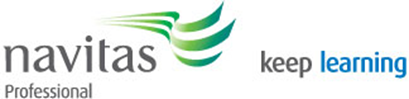 Term 3 2018 starts on 17 September 2018Contact Student Learning Support   hsa.learningsupport@navitas.comWEEKMONDAYTUESDAYWEDNESDAYTHURSDAYFRIDAYSATURDAYSUNDAY128 May29 May30 May31 May1 June2 June3 June24 June5 June6 June7 June8 June9 June10 June311 JuneQueen’s Birthday EXCEPT QLD12 June13 June14 June15 JuneCensus Date16 June17 June418 June19 June20 June21 June22 June23 June24 June525 June26 June27 June28 June29 June30 June1 July62 July3 July4 July5 July6 July7 July8 JulyBreakWeek9 July10 July11 July12 July13 July14 July15 July716 July17 July18 July19 July20 July21 July22 July823 July24 July25 July26 July27 July28 July29 July930 July31 July1 August2 August3 August4 August5 August106 August7 August8 August9 August10 August11 August12 August1113 August14 August15 August16 AugustRoyal QLD Show BNE area only17 August18 August19 August1220 August21 August22 August23  August24 August25 August26 August